D 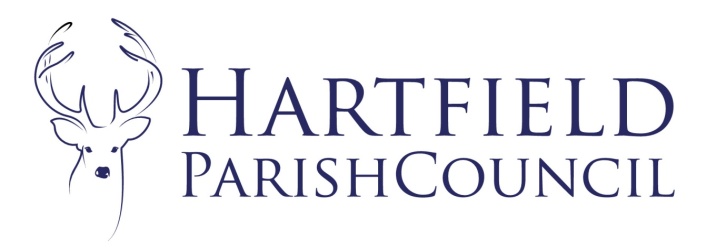  2017 21st February 2022To:	Hartfield Parish Council Planning Committee Your attendance is required at a meeting of the Planning Committee of Hartfield Parish Council to be held on 7th March 2022 at 9:30am in Goods Yard House. 
The AGENDA is as follows:-To accept Apologies for AbsenceTo hear members’ declarations of disclosable and pecuniary interests in matters to be discussedTo approve previous minutes as attached Matters arising. Correspondence To ratify planning decisions (if required) To consider planning applications.Application No. WD/2021/2935/FA Location: PARROCK PLACE, PARROCK LANE, COLEMANS HATCH, HARTFIELD, TN7 4HS Description: VARIATION OF CONDITION 12 OF PLANNING APPLICATION WD/2018/2583/FA (MINOR MATERIAL AMENDMENT TO WD/2017/2897/F (2 STOREY SIDE EXTENSION. ADAPTATION TO STAND ALONE GARAGE ROOF. NEW GARAGE/OFFICE BUILDING AND NEW MACHINERY STORE. NEW TENNIS COURT AND EXTERNAL SWIMMING POOL AND POOL HOUSE) TO ALLOW ALTERATIONS TO POOL HOUSE AND GARAGEApplication No. WD/2021/3072/F Location: ELDER COTTAGE, GALLIPOT HILL, HARTFIELD, TN7 4AH Description: DEMOLISH EXISTING SHED OF 3.5M X 2.5M AND ADJOINING SHED ROOF OF 2.8M X 2.5M. REPLACE WITH GARDEN ROOM OF 5M X 3MTo consider newly submitted applications since agenda was sent – WDC application lists available on the WDC website. Wealden District Council Decisions.Application No. WD/2021/2962/F PROPOSED TWO STOREY FRONT, SINGLE STOREY REAR AND FIRST FLOOR EXTENSIONS. KITTSMEAD, COLESTOCK ROAD, COWDEN, EDENBRIDGE, TN8 7EB - APPROVEDApplication No. WD/2021/2858/F REPLACEMENT DWELLING WITH GARAGE, PARKING LANDSCAPING AND ECOLOGY ENHANCEMENTS, WIDENING OF EXISTING ACCESS AND CHANGE OF USE OF LAND TO RESIDENTIAL TO ALLOW A LARGER DOMESTIC CURTILAGE. FOREST VIEW, CANSIRON LANE, HOLTYE, COWDEN, TN8 7EE – APPROVED Date of next meetings